Логопедический проект по экологическому воспитанию детейв подготовительной к школе группе "Золотая рыбка"«ЛЕС – НАШЕ БОГАТСТВО!»Срок реализации с 22 по 29 ноября 2017 годаучитель-логопедМашаева Е.В.Введение«У страны есть богатства немалые,
Недр земных не учесть чудеса,
Но важней очень многих, пожалуй,
Для дыханья Земли – леса!
В них здоровья и мудрости кладези,
В них несказанная краса,
В них источник естественной радости,
Это – жизни основа — леса!»     Проблема взаимодействия человека с природой - чрезвычайно важный аспект экологии и не может остаться в стороне от участия педагогов.    Дошкольное детство – начальный этап формирования личности ребенка, его экологической культуры и экологического сознания.    Лес, как большая экологическая система, предоставляет для этого огромные возможности. Общеизвестно, что в последнее время значительно ухудшилось состояние лесов Забайкалья. Этому способствуют лесные пожары, вырубки, выпас скота, загрязнение атмосферы, истощение ресурсов, захламление лесов и т.д. Для того, чтобы лес был здоровым и красивым нужно гарантировать ему защиту.Проблема заключается в отсутствии экологической культуры и природоохранного сознания.Причины этому следующие:Недостаток научных знаний о природе.Несформированность экологического сознания у детей и родителей.Отсутствие системы непосредственного общения с природой (экскурсии, прогулки в природу).Актуальность:      Самая актуальная проблема нашего времени – проблема взаимодействия человека с природой. Большинство людей считают лес источником продуктов жизнедеятельности или местом отдыха. И мало, кто задумывается о дальнейшей судьбе леса, о его обитателях, да и том, что вообще в лесу есть множество разнообразных жителей. Современные дети мало общаются с природой, редко бывают с родителями в лесу, с трудом различают деревья и кустарники, не знают какую пользу приносит лес и почему его нужно беречь. Поэтому необходимо воспитывать экологическую культуру дошкольников с раннего возраста, формируя отзывчивость, любознательность, умение правильно вести себя на природе.Условия реализации:Продолжительность 1 неделя:- провести занятия познавательного цикла по ознакомлению с лесом и его богатствами;- организовать творческую деятельность детей: рисование;- предложить родителям вместе с детьми участвовать в подборе пословиц и поговорок о лесе, в наблюдениях за деревьями, использовании частей деревьев в лекарственных целях;- провести с детьми открытое занятие «Прогулка по лесу»;Цель:    Формирование у детей культуры поведения, направленное на сохранение природных ресурсов и расширение представлений о лесе, деревьях, их значении для жизни всего живого через различные виды деятельностиЗадачи:Сформировать и обобщить у детей элементарные экологические представления о лесе, деревьях и их пользе для человека и обитателей леса . Подвести детей к пониманию того, что в природе все взаимосвязано. Формировать понимание последствий экологически неграмотного поведения (разведение костров, уничтожение деревьев, сбора растений) через ознакомление с правилами поведения на природе.Развивать познавательный интерес и любознательность в процессе изучения  жизни леса, его обитателей, деревьев, развивать поисковую деятельность детей, способность к определению задач на основе поставленной проблемы.Воспитывать эмоциональную отзывчивость, умение видеть и понимать красоту растительного мира природы, бережное отношение к растительности леса, к его лесным жителя.Ожидаемый результат:Воспитанник:-имеющий элементарные представления о лесе, его обитателях;-понимающий, что необходимо сохранять леса;- знающий правила поведения в природе;-имеющий представления о последствиях неправильного отношения к лесу;-проявляющий бережное отношение к лесу;-проявляющий эмоциональную отзывчивость, умение видеть красоту природы, леса;-проявляющий интерес к родной природе, желание больше узнать об особенностях своего края, леса.Родители:-принимающие активное участие в реализации проекта;-понимающие важность бережного отношения к лесу;-понимающие необходимость формирования у детей с старшего дошкольного возраста правильного поведения в лесу, развитию любви и бережного отношения дошкольников к окружающей природе.Продукт проекта:    конспекты    консультации для родителей    детские рисунки.План-график мероприятийI этап - предварительный:Мониторинг знаний детей. Модель трех вопросов:1. Что мы знаем?• Названия некоторых пород деревьев.• Названия строительного материала, мебель.• Загадки и песни о деревьях.• Что даёт человеку лес.2. Что мы хотим узнать?• Разновидности деревьев, виды леса.• Как, из чего, кто делает стулья и прочую мебель.• Профессию столяра, плотника, резчика по дереву, лесничего и т.д.• Технику и оборудования людей, чья работа связана с деревом (древесиной) 3. Что нужно сделать для того, чтобы узнать?• Спросить у взрослых .• Подобрать и прочитать информацию в книгах и энциклопедиях.• Сходить на экскурсию в лес, пилораму, мебельный магазин.• Посмотретьтелепередачи,видеоматериалы,фотографии,мультфильмы,документальные фильмы о лесе.Изучение литературы, подготовка материала, подборка игр, упражненийII этап - основной:III этап - заключительный:Презентация проекта:1. Предоставление разработки проекта.2. Открытое занятие «Прогулка по лесу».3. Оценка этапов реализации проекта.4. Подведение итогов проекта (сравнение предполагаемого результата с достигнутым).5. Выставка продуктов детской деятельности.Выводы:Правила  по охране окружающей среды едины и к сожалению, они написаны “взрослым” языком без всякого расчета на детей. Поэтому главная задача педагогов и родителей – доступно разъяснить правила ребенку, а при выборе формы обучения донести до детей смысл, опасность несоблюдения правил, при этом, не исказив их содержания. Только совместными усилиями педагогов и родителей, используя их знания, терпение и такт, возможно, научить детей навыкам  бережного отношения к лесным богатствам.Используемые в ходе работы ситуационные формы обучения, максимальное разнообразие приемов и средств, неформальность, творческий поиск педагогов и родителей, позволяют ребенку создавать модель поведения  в лесу; привлекает родителей к осуществлению взаимодействия с образовательным учреждением.Планирование дальнейшей профессиональной деятельности:Продолжать данный вид деятельности с детьми по теме: «Лес - наше богатство», развивать познавательный интерес к природе, заботиться и беречь природу. Продолжать вовлечение родителей в условиях детского сада и семьи в совместную исследовательскую деятельность с ребенком.Используемая литература:А.С. Степановских Охрана окружающей среды – М.: Юнити, 2003.Добро пожаловать в экологию: часть 2. Перспективный план работы по формированию экологической культуры у детей дошкольного возраста: Методическое пособие для воспитателей ДОУ и педагогов начальной школы, – М.: АРКТИ, 2004.Экологическое воспитание дошкольников: Практическое пособие (под ред. Л.Н. Прохоровой, – М.: АРКТИ, 2004.Бобров Р.  Беседы о лесе. Москва.: «Молодая гвардия». 1989 г.Экологическое воспитание дошкольников: Пособие для специалистов дошкольного воспитания С.Н. Николаева, – М.: ООО Фирма Издательство АСТ, 2008.Нищева Н.В. Картотека физминуток и пальчиков игрЭкологические сказкиnsportal.rumaam.ruped-kopilka.ruПриложения:Пословицы и поговорки о лесе:И лес шумит дружней, когда деревьев много.Даже дуб в одиночестве засыхает, а в лесу живёт века.Возле леса жить – голодному не быть.Что в лесу родится – дома пригодится.Лес богат, не как наш брат.В лесу живём, по-лесному и поём.Каково в лесу кликнется, таково и аукнется.Из-за леса стоячего не видно леса лежачего. |Поле видит, а лес слышит.В лесу и сковорода звонка.Грибов ищут – по лесу рыщут.Лесная трава сочнее степной.Ветер не подует – лес не зашумит.Над лесом дождь дважды идёт.Лес да цветы – земное царство, воздух в лесу – лучшее лекарство.Лес и вода – родные брат и сестра.Лес весной веселит, летом холодит, осенью питает, зимою согревает.Лес зимой – второй тулуп.Больше леса – больше снега, больше снега – больше хлеба.В сильный ветер в лесу тихо, а на поле лихо.Загадки о лесе:На горе шумит, а под горой молчит. (Лес)Зимой — с седой бородой, летом новая вырастает. Осенью отпадает. (Лес)Весной - в цветном платьице, зимой - в белом сарафане. (Лиственный лес)И летом весело, и осенью сытно, и зимой тепло. (Дерево)Весной веселит, летом холодит, осенью питает, зимой согревает. (Дерево)Падают с ветки золотые лепестки. (Листья)Осенью кружатся, на землю ложатся, с земли не встают и тут изгнивают. (Листья)Сидит - зеленеет, летит - пожелтеет, падёт - чернеет. (Лист)Пан Панович упал в колодец, воды не смутил и сам не потонул. (Лист)Зелена, а не луг, белена, а не снег, кудрява, а не человек. (Берёза)Зимой и летом одним цветом. (Ель, сосна)Что цветет без цвета? (Сосна)Платье потерялось, пуговицы остались. (Черёмуха)Никто не пугает, а вся дрожит. (Осина)В лесу на поляне стоит кудрявый Ваня в зелёном кафтане; богач не велик, а орешками наделит. (Орешник)Красненько, кругленько, листочки продолговатеньки. (Рябина)Мягок, а не пух, зелен, а не трава. (Мох)Какую траву и слепой знает? (Крапива)Что не сеяно родится? (Трава)Консультация для родителей«В лес вместе с ребенком»Во время прогулок нужно учить малышей любоваться красотой и многообразием природы, наблюдать, находить сходства с живыми или сказочными существами, поддерживать интерес и любовь к природе, бережное отношение к ней.Встретив ручеёк, остановитесь, послушайте, как журчит вода, спойте с малышом песенку воды. Бросьте в ручей лист дерева, понаблюдайте за его движениями по течению. Удивитесь сочетанию, восхититесь красотой и неповторимостью цветов вокруг. Огорчитесь тем, что сорванные, они быстро потеряют красоту. Это ваше огорчение должен почувствовать и ребёнок, чтобы он унёс с прогулки не только радость и восторг от познанного, увиденного, но и желание сохранить эту красоту, сберечь её для других.На прогулке, даже если вы заняты своими мыслями, нельзя забывать, что стоит только вместе с сыном или дочкой наклониться к земле, можно увидеть другой мир – мир жизни насекомых. Придумайте вместе сказку о Муравьином царстве, и для ребёнка эта прогулка будет очень интересной, она сблизит вас совместными переживаниями.Уходя из леса, наведите порядок на месте стоянки, поблагодарите его за гостеприимство, радость, испытанную при общении с природой. Объясните ребёнку, что лес даёт чистый воздух, спасает летом от зноя, дарит людям и лесным обитателям грибы, ягоды и орехи.Дома предложите ребёнку зарисовать свои впечатления от прогулки, из лесных находок смастерите поделки, которыми можно украсить комнату.Очень важно перекинуть мостик доверия между вами и вашими детьми, быть единомышленниками и союзниками во всех творческих начинаниях.Дидактические игры:«Что было бы, если из леса исчезли… »Воспитатель предлагает убрать из леса насекомых:- Что бы произошло с остальными жителями? А если бы исчезли птицы? А если бы пропали ягоды? А если бы не было грибов? А если бы ушли из леса зайцы?Оказывается, не случайно лес собрал своих обитателей вместе. Все лесные растения и животные связаны друг с другом. Они друг без друга не смогут обходиться.Дидактическая игра «Узнаю деревце»Взрослый предлагает малышам назвать деревья, о которых он спрашивает.Какое дерево имеет белую кору и желтеет одним из первых? (Берёзка)Листочки какого дерева напоминают гусиную лапку? (Клена)Какое дерево сравнивают с казаком, богатырем? (Дуб)С какого дерева пчелы собирают летом мед? (С липы)Какое дерево имеет вместо листочков иголки? (Ель, сосна)Дидактическая игра «Сравни»Педагог побуждает детей завершить начатые предложения, использовав для этого сравнительные обороты.Например:Листья у калины осенью как. (Золото, солнышко)Калиновые ягодки блестящие, как. (Бусы, драгоценные камни)Калина хороша, как. (Красивая девушка, красавица, царевна)Молодцы. Полюбуемся прекрасной калиной. Как мы назовем калину ласково, нежно? (Калиночка)Калину издавна считают символом нашего родного украинского края. Ее красными гроздьями украшают караваи, которые подают дорогим гостям, калину мастерицы вышивают на праздничных украинских рушниках.Дидактическая игра «Какой лист? »Задачи: совершенствовать знания различать листья трёх деревьев, учить образовывать прилагательные, развивать устную речь, внимание, память.Ход игры: дети сидят по кругу и передают друг другу корзинку. По очереди достают листок, говорят, с какого он дерева и образуют прилагательное. Например: это лист с берёзы- берёзовый лист.Дидактическая игра «С какого дерева лист? »Задачи: совершенствовать умение дифференцировать, деревья по их стволам и листьям, развивать внимание, наблюдательность, память, воображение.Атрибуты: нарисованные на отдельных листах стволы трёх разных деревьев, осенние листья этих деревьев.Ход игры: листья россыпью лежат вокруг рисунков стволов деревьев. Дети должны разложить листья на своё дерево.Конспект занятия в подготовительной к школе группе «Беседа о дереве»Задачи:-Закреплять представления детей о деревьях (строение, свойства, возраст, виды, деревьяразных континентов). Подвести детей к мысли о том, что все в природе взаимосвязано, и,т.к. деревья являются частью живой природы, они неразрывно связаны с жизнью на планете.-Уточнять и систематизировать представления детей о роли деревьев в жизни человека(связь дерева с человеком, как человек использует деревья (разные его части), что делаетиз древесины, какие профессии связаны с деревом, как человек заботится о деревьях).-Продолжать учить детей самостоятельно делать выводы на основе имеющихся знаний,отстаивать свою точку зрения.-Воспитывать бережное отношение к природе, умение видеть ее красоту; чувствоответственности за нее, желание преумножать ее богатства.Ход занятия.- Давайте вместе посмотрим на глобус. Что такое глобус? (Это модель нашей планеты Земля).- Земля – одна из девяти планет солнечной системы, она вращается вокруг солнца так же,как и остальные планеты. Но именно нашу планету называют голубой. Почему? (много воды – океанов, морей, рек, озер).- Действительно, более половины всей поверхности Земли занимают крупные и мелкиеводоемыА когда о земле говорят «Зеленая планета». Почему так? (на суше много зелени, растений)- Какие из растений самые крупные? (деревья)- На сегодняшнем занятии давайте и поговорим о деревьях. Вспомним все, что знаем о нихи сделаем вывод о том, какую роль играют деревья на нашей зеленой планете Земля.I часть- Вам знакомо огромное количество деревьев. Многие из них вы встречаете каждый день,потому, что они растут в нашем городе, а в других городах, в других странах растут такие же деревья? (нет, не везде) Почему? (различие в климате, в погодных условиях)- Перечислите известные вам деревья других континентов (эвкалипт, секвойя, баобаб - самые высокие деревья в мире, много видов пальм: банановая, кокосовая, финиковая,сейшельская ; африканское красное дерево, железное дерево)- Все деревья нашей планеты можно разделить на два больших вида. Какие это виды?(Хвойные и лиственные деревья).- Как можно еще сказать? (Вечнозеленые и летнезеленые)- Чем они отличаются? Почему мы делим на два вида? По какому признаку мы их поделили? Чем они отличаются? (а) внешний вид, б) сбрасывают листву (исключение: все ли сбрасывают), в) плодовые и неплодовые).Какие из перечисленных вами деревьев являются плодовыми? (пальмы)- А я расскажу вам об экзотических деревьях, о плодах, которых вы, может - быть никогда не слышали! В Индии, Индонезии и на тропических островах растет Хлебное дерево. Конечно, на нем нельзя увидеть батоны и булки. Его плоды круглые и тяжелые. Из их мякоти местные жители пекут в золе лепешки, похожие по вкусу на настоящий хлеб. А в Бразилии растет молочное дерево, там еще называют его «дерево-корова». Стоит только немного подрезать его кору и тотчас потечет белая струйка. По вкусу этот древесный сок очень напоминает молоко.В Индии, Японии и Китае растет Конфетное дерево. Его плоды, подсушенные на солнце,такие же сладкие, как настоящие конфеты. А вот полуметровые плоды колбасного дерева, хоть видом и напоминают колбасу, но совсем несъедобны.Вот какие чудеса растут на свете! Может - быть кто-то из вас пробовал такие плоды?(Нет). Ничего удивительного, ведь деревья эти растут в далеких странах. Но вы пробовалина вкус много других плодов. Хорошо знаете плодовые деревья? Давайте проверим.Дидактическая игра « Плоды деревьев»На столе перед детьми картинки с изображением различных плодов.Задача каждому: выбрать одну картинку, на которой изображен плод, растущий на дереве.Уметь называть данный плод и дерево, на котором он растет. Поставитькартинку на лесенку.Цель: закрепить знания о плодовых деревьях, выяснить отличия деревьев от кустарников.- Мы с вами перечислили так много деревьев, наверное, все назвали, растущие на нашей планете. (Нет). Почему? ( Планета огромна, деревьев много).Подвести детей к мысли о том, что : на сколько велика наша планета, настолько разнообразна природа Земли и настолько неисчерпаемы знания о ней. Знать все - невозможно, но следует стремиться к тому, чтобы узнать как можно больше.-Попробуйте одной фразой определить, что такое дерево? ( Это растение, природа, адерево - часть живой природы.)- Докажите. (Оно дышит, питается, растет, размножается, движется) (с примерами).- На примерах мы убедились, что дерево – часть живой природы. А в природе все взаимосвязано. Значит и дерево связано с другими представителями живой и неживой природы? Давайте это докажем.Дидактическая игра «Живая и неживая природа»Цель: подвести детей к пониманию взаимосвязи между всеми компонентами природы, важности каждого компонента. Закреплять знания о живой и неживой природе. Учить самостоятельно устанавливать связи между отдельными компонентами природы.Материал: Предметные картинки с изображением представителей живой (растения и животные) и неживой природы (лесенка).Задание: Выбрать картинку, изображенное на которой имеет какую – либо связь с деревом. Связь эту мысленно доказать. Определить – к какой части природы относится изображенное, доказать.Все картинки выставляются на лесенку:1 ступень – неживая природа2 ступень – растения3 ступень – животныеНесколько детей, по просьбе, обосновывают свой выбор.После проверки выполнения задания, предложить детям сделать вывод. (Являясь частью природы, деревья тесно взаимосвязаны с ней, так как необходимы для растений, животных и неживой природы).- Как вы думаете: какое отношение к природе имеет человек? (он сам является его частью,так как он дышит, питается, растет, размножается и движется).- Значит, деревья связаны и с человеком? Давайте рассмотрим – как.- Еще в древности одни народы поклонялись деревьям, как богам, даже приписывали им человеческие качества; у других народов – разные деревья являлись различными символами : хвойные – символ бессмертия, олива – символ мира...Поэтому с давних времен люди придавали большое значение деревьям в своей жизни, изучали их строение и свойства, как вы думаете, для чего? ( Чтобы знать, как лучше использовать отдельные части).Вниманию детей предлагается схема строения дерева.- Давайте рассмотрим строение дерева.- Назовите его части и их значение для дерева.( I – корни – питание, укрепление на почве;II – ствол с ветвями – по ним движется древесный сок, разносит питание от корней, ствол и ветви покрыты корой;III – листья – участвуют в процессе дыхания дерева)Вывод: все части дерева необходимы ему, так как каждая имеет свое значение.- А как можно определить возраст дерева?( По кольцам на срубе или по внешнему виду – размеры, ветви, состояние коры и т.п.)- Расскажите, как человек использует отдельные части дерева.( Корни – для укрепления земель, в мелиоративных целях;Кора – в медицине, в древности писали на коре, в плетении (липовая кора)Листья – в медицине, в сельском хозяйстве (перегной)Цветки, сок, плоды – пища, косметика медицина;Ветви – плетение).- Растущее дерево – часть живой природы, а дерево, срубленное человеком, так же часть живой природы?(- Нет. Срубленное дерево из природы превращается в материал для изготовления чего – либо).- Под древесной корой движется древесный сок, а ближе к середине ствола находится особый слой – древесина, именно ее человек и использует как материал. А что же делает человек из древесины? И почему?(Рассказы: какие качества имеет древесина и как их использует человек).(- топливо, так как дерево хорошо горит;- Стройматериал, мебель, так как - прочное- дома, бани, сауны, так как - теплое- паромы, лодки, корабли, так как не тонет- украшения, игрушки, так как – красивое- посуду, кухонную утварь, так как – экологически чистое- бумагу- корзины, сумки- лекарства- получают другие материалы (резину, шерсть...)Вывод: нас кругом окружают вещи, сделанные из древесины, это делает нашу жизнь удобнее, благоустроеннее, комфортнее, красивее.- Раз дерево так тесно связано с нашей жизнью, наверно профессии многих людей имеют кнему отношение?Перечислите эти профессии.(лесорублесосплавщиклесозаготовителькораблестроительстроитель, отделочникплотникстоляррезчик по деревукраснодеревщикнародные мастера, умельцылесничийсадоводученыйфармацевтхимикэколог)Вывод: очень многие профессии связаны с деревом. Дерево дает человеку возможность потрудиться, устроить лучше свою жизнь.Физкультминутка- Давайте вместе с вами задумаемся над противоречием: деревья необходимы человеку для жизни, человек очень ценит деревья и использует их. Но ведь, используя деревья, человек  их губит. Из года в год, из века в век люди вырубают деревья. И их на планете становится все меньше и меньше. А ведь мы с вами знаем, что деревья живые. Может быть людям стоит прекратить срубать деревья?( Нет, это невозможно! Деревья необходимы. Многие моменты жизни связаны с деревьями, человечество привыкло использовать деревья и теперь вряд ли обойдется без этого)- Значит, когда-нибудь наступят страшные времена – на земле не останется ни одного дерева? ( Этого не случится, т.к. люди не только используют деревья, но и заботятся о них).- Действительно. Существует обратная связь: дерево заботится о человеке, а человек заботится о дереве. Все в природе находится в неустойчивом равновесии и человек обязан поддерживать это равновесие, заботиться о природе, от которой зависит вся его жизнь.- Мы о многом поговорили. Назовите теперь самые главные моменты: для чего же необходимо человеку дерево?(Для здоровья – очищение воздуха, лекарства, отдых – парки, санатории.Для удобства – Для радости – радость художника от восприятия.- И это действительно так. Человек связан с деревом не только физически, т.е. телом, но и духовно. Как вы понимаете эту духовную связь? Люди каких творческих профессий имеют отношение к природе?(Художники написали много картин о деревьях; композиторы писали музыку; писатели – рассказы; поэты – стихи)- Почему они это делают?(Когда люди видят красоту природы, их посещает особое чувство – вдохновение, желание передать эту красоту в своей работе, выразить свое восхищение, дать возможность другим людям испытать те же чувства).Детям еще раз предлагается рассмотреть групповую картинную галерею, совместно составленную ранее.- Многие писатели и поэты писали о природе, воспевали деревья в своих произведениях.- Не только люди творческих профессий могут замечать и прославлять красоту природы.Русский народ издавна имел связь с природой, сочинял о ней пословицы и поговорки, слагал песни.- На гуляньях парни и девушки водили хороводы вокруг своего любимого дерева, пели песни. И мы с вами знаем один из таких хороводов. Давайте встанем вокруг березки.- А теперь давайте вместе сделаем вывод, какое значение имеют деревья на нашей планете?(Деревья – часть живой природы, они неразрывно связаны с природой и человеком. Жизнь без деревьев была бы очень тяжелой, не устроенной и грустной. На земле было бы меньше красоты. Хорошо, что на нашей планете есть деревья, люди обязаны заботиться о них.)Экологическая сказка «Что такое лес?»Жил-был художник. Однажды решил этот художник нарисовать лес. «А что такое лес? – подумал он. – Лес это ведь деревья». Взял он кисти и краски и стал рисовать. Нарисовал березы, осины, дубы, сосны, ели. Очень хорошо получились у него деревья. И так похожи, что казалось, вот-вот пробежит ветерок – и затрепещут листочки осины, закачаются лапы елей.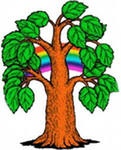 А в углу картины художник нарисовал маленького человечка с большой бородой – старичка-лесовичка.Повесил художник картину на стену, полюбовался ею и уехал куда-то. А когда приехал, увидел на своей картине вместо зеленых елочек одни сухие стволы.Что случилось? – удивился художник. – Почему засох мой лес?Какой же это лес? – вдруг услышал художник. – Тут одни только деревья.Посмотрел он на картину и понял, что это старичок–лесовичок с ним разговаривает:Деревья-то ты нарисовал хорошо, да вот за деревьями леса не увидел. Разве может быть лес из одних деревьев? А где кусты, трава, цветы?Правильно, – согласился художник, – такого быть не может.И принялся рисовать новую картину. Он опять нарисовал деревья, и они получились еще лучше, потому что рядом были красивые кустарники, а среди зеленой травы множество ярких цветов.Вот теперь хорошо, – похвалил сам себя художник, – вот теперь получился настоящий лес.Но прошло немного времени, и деревья опять стали чахнуть.А это потому, что ты забыл нарисовать грибы, – сказал лесовичок.Да, позабыл, – согласился художник. – Но разве обязательно в лесу должны расти грибы? Я много раз бывал в лесу. А грибы находил нечасто.Это ничего не значит. Грибы должны быть обязательно.И художник нарисовал грибы. Но лес продолжал чахнуть.А потому лес гибнет, – сказал лесовик, – что нет в нем насекомых.Художник взял кисти, и на цветах, на листьях деревьев, на траве появились яркие бабочки и разноцветные жуки.«Ну, теперь все в порядке», – решил художник и, полюбовавшись на картину, опять уехал куда-то.А когда снова увидел свою картину, то не поверил глазам: вместо пышного ковра трав и цветов на картине была лишь обнаженная земля. И деревья стояли совершенно без листьев, как зимой. Даже хуже. Зимой ведь ели и сосны остаются зелеными, а тут и они потеряли свои иголки.Художник подошел к картине... и вдруг отшатнулся. Все на ней – и земля, и стволы, и ветви деревьев – было покрыто полчищами жуков и гусениц.Даже лесовичок отодвинулся на самый край картины – казалось, вот-вот упадет. И вид у него был грустный-прегрустный.Это ты виноват, – закричал художник, – ты велел нарисовать насекомых! А они съели весь лес!Конечно, – сказал старичок–лесовичок, – конечно, съели весь лес. И даже меня чуть не съели.Что же делать?! – в отчаянии воскликнул художник. – Неужели я не нарисую никогда настоящего леса?Никогда, – сказал старичок, – если не нарисуешь птиц. Потому что лес не может быть без птиц.Художник не стал спорить и опять взял кисти и краски. Он нарисовал деревья и кусты, постелил на землю пышный ковер из травы и украсил его ярким рисунком из цветов. Под деревьями он хитро запрятал грибы, на листья и цветы посадил бабочек и жуков, пчел и стрекоз, а на ветвях деревьев появились веселые птицы. Долго работал художник, стараясь ничего не забыть. Но когда он, наконец, собрался положить кисти, лесовичок сказал:Мне нравится этот лес. И я не хочу, чтоб он опять погиб...Но почему же теперь он может погибнуть? Ведь здесь все есть.Не все, – сказал лесовик. – Нарисуй жабу, ящерицу, лягушку.Нет! – решительно заявил художник.Нарисуй, – твердо сказал лесовик.И художник нарисовал жабу, ящерицу, лягушку... Он окончил работу, когда уже было совсем темно. Художник хотел зажечь свет, чтоб посмотреть, что у него получилось, но вдруг услышал какие-то шорохи, попискиванье, фырканье.– Вот теперь это настоящий лес, – сказал из темноты лесовичок, – теперь он будет жить. Потому что здесь есть все: и деревья, и травы, и грибы, и цветы, и животные. Это – лес.Художник зажег свет и посмотрел на картину. Но лесовичок куда-то исчез. А может быть, он просто притаился в траве или спрятался в кустах. Может быть, он залез на дерево и его не было видно в густой траве. Да мало ли куда он мог спрятаться в лесу! Ведь прячутся же в нем тысячи и тысячи жителей так, что их совершенно невозможно увидеть. Ведь живут же в нем тысячи тайн, которые очень немногие могут разгадать. А еще живут в лесу удивительные сказки, очень похожие на правдивые истории, и живут правдивые истории, очень похожие на сказки!ВопросыКогда вы думаете о лесе, о чем в первую очередь вы вспоминаете?Как вы понимаете слово «лес».Как вы думаете, без чего или без кого лес не мог бы существовать?Закончите предложения:Если бы в лесу не было лесника, то...Если бы из леса улетели птицы, то...Если бы в лесу не было животных, то...Если бы в лесу не было насекомых, то...Если бы в лесу не было грибов, то...Если бы в лесу не было ягод, то ...Если бы деревья на зиму не скидывали свою листву, то...Если бы люди никогда не ходили в лес, то...Как вы думаете, в каждом ли лесе живет старичок–лесовичек? Где он живет в лесу?Если бы вы на самом деле встретили в лесу лесовичка, о чем бы вы его спросили?Логопедическое занятие по развитию речив подготовительной к школе группе "Золотая рыбка""Прогулка по лесу"Цель:Уточнить и закрепить представления детей о лесе, деревьях, их красоте и пользе для человека.Задачи:Образовательные: Обогащение словаря по теме "Лес. Деревья"Совершенствование грамматического строя речиРазвивающие:Развитие зрительного и слухового восприятия, памяти, логического мышления.Развитие общей и мелкой моторикиВоспитательные:Формирование навыков сотрудничества, доброжелательности, самостоятельности, инициативности, воспитание любви и бережного отношения к природе, чувства ответственности и желание преумножать ее богатства.Оборудование: ноутбук, мультимедийный проектор, презентация, музыкальный центр, музыкальные записи, сосновые шишки, корзина, раскраски по количеству детейХод занятия1. ОргмоментРебята, сегодня к нам на занятие пришли гости, это педагоги нашего детского сада, улыбнитесь им и поприветствуйте. И попробуйте отгадать загадку из которой, наверняка, вы поймете, чему посвящено наше сегодняшнее занятие:Есть у людей зеленый друг, веселый друг, хороший.Он нам протянет сотни рук и тысячи ладошек (лес).2. Беседа о лесеА если лес - наш друг, то как мы должны относиться к лесу? (хорошо, бережно, любить его….)Да, правильно бережно, потому что друзей любят и берегут.А без чего не может быть леса? Конечно без деревьев.Дети, возле подъезда моего дома растет три дерева, это лес? (Нет, нужно много деревьев). На лесосеке много спиленных деревьев, это лежит лес? (Нет, в лесу должно быть много живых деревьев).Почему мы называем деревья живыми? (дерево дышит, питается, размножается, движется, растет)А хотите отправиться в лес? Закройте глаза и представьте, что мы оказались на самой опушке леса, прислушайтесь к звукам, почувствуйте приятный прохладный воздух.Звучит музыкальная запись "Звуки леса"Слайд 1Как приятно перенестись из шумного, пыльного, задымленного города в живой лес!Ребята, скажите, зачем людям лес? Что дает лес человеку? (лес дает чистый и свежий воздух; спасает от зноя, дает тень и прохладу; грибы, ягоды, орехи, сок; лекарства (листья, почки, кора, лекарственные травы), возможность отдыхать и наслаждаться красотой, а также древесину, из которой люди строят дома, бани, лодки, корабли, изготавливают мебель, посуду, музыкальные инструменты, игрушки, украшения, корзины, бумагу, а также люди используют древесину в качестве топлива)Слайд 2-14Ребята, люди так активно используют древесину, неужели скоро деревьев совсем не останется? (нет, люди не только используют деревья, но и заботятся о них)Как человек может помочь лесу? (высаживать весной молодые деревья, не вредить)А для чего нужен лес животным и птицам? (жилище и корм)Слайд 153. Подбор родственных слов к слову "Лес"А какие  вы можете образовать слова от слова Лес? Назовем лес ласково - лесок-лесочекСказочный персонаж старичок – лесовичокКак называются ягоды, растущие в лесу - лесныеЧеловек, срубающий деревья - лесорубАвтомобиль, перевозящий стволы деревьев - лесовозКрупный заготовитель леса - лесозаготовительУчасток леса – лесничествоЛесной сторож - лесникНачальник лесного хозяйства – лесничийКак называются мелкие деревца, растущие под большими деревьями - подлесокКак называют небольшой лесок между двумя большими лесами - перелесокУченый, который разводит лес и думает, как его сохранить - лесоводА какие еще профессии, связанные с деревом вы знаете? (кораблестроитель, строитель, отделочник, плотник, столяр, резчик по дереву, краснодеревщик, эколог, садовод и народные мастера, умельцы)4. Упражнение "Какой лес?" Слайд 16-24А какой бывает лес? (Хвойный, лиственный, смешанный).Как называется лес из елей - ельникЛес из сосен - сосновый борЛес из елей, пихты, лиственницы - хвойныйЛес из берез - березняк, березовая рощаЛес из кленов - кленовая рощаЛес из липы, дубов, березы - лиственныйЛес из осин - осиновыйЛес из берез, осин, сосен - смешанныйЛес из дубов - дубрава5. Зрительная гимнастика "Однажды в лесу"Глазкам нужно отдохнуть, возьмите в корзине по шишке, следите за ней только глазами.Поздней осенью на сосне, шишку удалось увидеть мнеШишка там на всех глядела и тихонечко висела. (смотреть на шишку)Лось сказал, что низко, а зайчонок - высоко (движение глазами вниз-вверх)Белочка сказала - близко, а ежонок - далеко (движение глазами на кончик носа - вдаль)6. Игра "Четвертый лишний"Дети, давайте отдохнем, присядем на пенечки и поиграем в игру «Четвертый лишний». Я буду произносить слова, а вы попытайтесь угадывать лишнее и объясните свой выбор.дуб, кедр, береза, липасосна, пихта, осина, кедртополь, ельник, дубрава, березнякствол, береза, корень, веткадуб, береза, осина, лиственницаель, сосна, дуб, кедрпенек, сосна, дуб, рябинаосина, липа, шиповник, тополь7. Игра "Эхо"А теперь поиграем в игру "Эхо". Первое слово - название дерева, второе - называем его ласково, третье слово - должно отвечать на вопрос "Какой?"Лиственница-лиственничка-лиственичный. Сосна-сосенка-сосновыйДуб-дубок-дубовыйОсина-осинка-осиновыйБереза-березка-березовыйЕль-елочка-еловыйРябина-рябинка-рябиновыйКлен-кленочек-кленовыйТополь-тополек-тополиный8. Упражнение "Скажи наоборот"У сосны иголки длинные, а у ели ... (короткие)У клена листья большие, а у березы ...У дуба ствол толстый, а у осины ...Сосна высокая, а рябина ...У березы ствол светлый, а у клена ...Тополь старый, а ива ...У лиственницы ствол прямой, а у дуба ...11. Упражнение "Скажи правильно"С дерева упал березовая лист.Я разрубил дубовая полено.У кедра красивые листья.От ветра сломалась кленовый ветка.Мы собираем сосновое шишки.На клене желтеют березовая листья.Под большим дубом мы нашли много желудя.12. Игра "Один-много-нет" (массаж рук сосновой шишкой)Ребята, вновь возьмите себе по шишке и проговаривая слова, перекатывайте ее вверх вниз между ладонями.Дерево-деревья-нет деревьевДуб-дубы-нет дубовПень-пни-нет пнейЕль-ели-нет елейБереза-березы-нет березПочка-почки-нет почекОсина-осины-нет осинСосна-сосны-нет сосенТополь-тополя-нет тополейКедр-кедры-нет кедровЛист-листья-нет листьевЖелудь-желуди-нет желудейКлен-клены-нет кленовКорень-корни-нет корнейРябина-рябины-нет рябин13. Спряжение глаголов в настоящем времениПосадить весной молодую липу(я посадила весной молодую липу, ты ..., он ..., она ..., они..., мы ..., вы ....)Дышать свежим чистым воздухомУвидеть резной кленовый лист Пить полезный березовый сокЗнать правила поведения в лесу14. Пословицы и поговорки о лесеА кто помнит пословицы и поговорки по нашей теме?Растенье — земли украшенье.Рощи да леса — всему краю краса.Много леса — не губи, мало леса — береги, нет леса — посади.Больше леса — больше снега, больше снега — больше хлеба.Сажай лес в поле — будет хлеба боле.Дорого дерево не только плодами, но и листами.Сломить дерево — секунда, а вырастить — года.Лес и вода — брат и сестра.Дерево водой живет, дерево и воду бережет.Оберегая саженцы, оберегаешь жизнь. Ветви, что дают прохладу, не рубят. Срубили деревья — прощай птицы. Срубленное дерево вновь не вырастет. Леса от ветра защищают, урожаю помогают.Лесная сторона не одного волка и мужика до сыта кормит.Возле леса жить — голоду не видать.Лес поит, кормит, одевает, укрывает, согревает.Кто лес любит и знает, тому он помогает.Хорошо в лесу, береги его красу.15. Игра "Правильно-неправильно"Ребята, вы знаете как нужно вести себя в лесу? Сейчас мы проверим, отвечайте на вопросы "да", если так можно поступать и "нет", если этого делать нельзя. Будьте внимательны!Свежим воздухом дышатьБегать, прыгать и игратьВ лесу шуметь, греметьОчень громко петьЛистья все подряд срыватьВетки дерева ломатьМусор с травки убиратьЗря цветы не рватьИз рогатки стрелятьПтичьи гнезда разорятьРазжигать костры в лесуНужно всех здесь изловитьТопать, хлопать, палкой бить16. РелаксацияРебята, жаль, но нам уже пора возвращаться в детский сад. Мы с вами сегодня хорошо потрудились, давайте на прощание все вместе послушаем звуки леса, отдохнем. Ложитесь на ковер, закройте глазки, расслабьтесь.Звучит музыкальная запись "Шум леса и флейта"Итог занятияПодведение итогов занятия.Что больше всего понравилось и запомнилось? Что показалось трудным, интересным?Деревья - часть живой природы. Жизнь без деревьев была бы очень тяжелой, не устроенной и грустной, на земле было бы меньше красоты. Хорошо, что на нашей планете есть деревья, мы обязаны заботиться о них!Все были молодцы, правильно отвечали на вопросы, были внимательными и очень старались! Я горжусь вами! Давайте поаплодируем, поблагодарим друг друга за хорошую работу и я хочу вам подарить раскраску о жизни леса.И не забудем попрощаться с гостями!ДатаРабота с детьмиРабота с родителямиСовершенствование предметно-развивающей среды22 ноябряБеседа «Деревья живые и почему?»Упражнение «Назови части дерева», «С какого дерева лист?», «С какой ветки плоды, семена, шишки?», «Какой лист, ствол?»Просмотр презентации «Деревья наших лесов»Игра «С какой ветки детки?»Физминутка «Во дворе стоит сосна»23 ноябряБеседа «Какие бывают леса?»Упражнение «Подбери слова-действия» (слова-признаки), «Назови хвойные, лиственные деревья», «Как называется лес?»Просмотр презентации «Строение дерева», «Для чего нам нужны деревья?»Игра «Один-много-нет», «Четвертый лишний»Экологическая сказка «Что такое лес?», «Как кустарники с деревьями поссорились»Консультация для родителей «Кому нужны деревья в лесу?»24 ноябряУпражнение «Подбери родственные слова»Просмотр презентации «Удивительные деревья?Рисование акварельными красками «Чудо-дерево» на основе просмотра презентации Работа с иллюстрациями «Части растения»Загадки-описанияИгра «Назови ласково»Консультация для родителей «Правила поведения в лесу»27 ноябряУпражнение «Какое слово отличается от другого», «Что было сначала, что было потом?»Просмотр презентации «Берегите лес, ребята и не жгите в нем костры»Работа с мнемотаблицей «Описание дерева»Игра «Скажи наоборот»Физминутка «Прогулка по лесу»Экологическая сказка «Друзья леса», «Лесной доктор»Мнемотаблица «Описание дерева»28 ноябряУпражнение«Закончи предложение», «Эхо»«Придумай загадку»Пословицы и поговорки о лесе и деревьях (объяснение значения, заучивание)Игра «1-2-5-9»СкороговоркиЭкологическая сказка «Жизнь дерева»Консультация для родителей «Пословицы и поговорки»29 ноябряОткрытое занятиеПрезентация10. Физминутка "Ветер и листья"10. Физминутка "Ветер и листья"Ветер по лесу летал,
ветер листики считал 
Вот дубовый, 
Вот кленовый, 
Вот рябиновый резной, 
Вот с березки золотой.
И последний лист с осинки
ветер бросил на тропинку.Ветер по лесу кружил,
Ветер с листьями дружил. 
Вот дубовый,
Вот кленовый,
Вот рябиновый резной,
Вот с березки золотой. 
И последний лист с осинки 
ветер кружит над тропинкой.К ночи ветер-ветерок
Рядом с листьями прилег. 
Вот дубовый,
Вот кленовый,
Вот рябиновый резной,
Вот с березки золотой. 
И последний лист с осинки 
тихо дремлет на тропинке.Дети бегут по кругу на носочках и взмахивают руками.Встают лицом в круг, загибают по одному пальцу на обеих руках на каждую строку.
Опускают руки, приседают.Снова бегут по кругу на носочках и взмахивают руками.Встают лицом в круг, загибают по одному пальцу на обеих руках на каждую строку.Кружатся на носочках на месте.
Приседают, опустив руки.Сидят лицом в круг и загибают по одному пальцу на обеих руках на каждую строку. 


Опускают голову, расслабляются, закрывают глаза.Н. НищеваН. Нищева